                                                                                      УТВЕРЖДЕНЫ                                                                                      постановлением администрации                                                                                      Ординского муниципального округа                                                                                      № 67 от 24.01.2022 годаМЕСТНЫЕ НОРМАТИВЫ ГРАДОСТРОИТЕЛЬНОГО ПРОЕКТИРОВАНИЯ ОРДИНСКОГО МУНИЦИПАЛЬНОГО ОКРУГА ПЕРМСКОГО КРАЯРаздел 2. Материалы по обоснованию РАЗДЕЛ 2. МАТЕРИАЛЫ ПО ОБОСНОВАНИЮЦЕЛИ И ЗАДАЧИ ПОДГОТОВКИ МЕСТНЫХ НОРМАТИВОВ ГРАДОСТРОИТЕЛЬНОГО ПРОЕКТИРОВАНИЯ1. Местные нормативы градостроительного проектирования Ординского муниципального округа Пермского края (далее – также местные нормативы градостроительного проектирования, местные нормативы, настоящие нормативы, МНГП) разработаны в целях:создания благоприятных условий жизнедеятельности населения на территории муниципального образования;создания условий для реализации определенных законодательством Российской Федерации социальных гарантий граждан, включая маломобильные группы населения, в части обеспечения объектами социального и культурно-бытового обслуживания, инженерной и транспортной инфраструктуры и благоустройства;установления минимальных расчетных показателей обеспечивающих благоприятные условия жизнедеятельности человека (в том числе объектами социального и коммунально-бытового назначения, доступности таких объектов для населения (включая инвалидов), объектами инженерной, транспортной инфраструктур, благоустройства территории), с учетом демографических, социально-экономических и других особенностей муниципального образования, предупреждения и устранения вредного воздействия на население факторов среды обитания.2. МНГП позволяют обеспечить согласованность решений и показателей развития территорий, устанавливаемых в документах стратегического и территориального планирования Ординского муниципального округа Пермского края. 3. МНГП направлены на решение следующих основных задач:установление расчетных показателей, применение которых необходимо при разработке градостроительной документации;распределение используемых при проектировании расчетных показателей на группы по видам градостроительной документации (словосочетания «документы градостроительного проектирования» и «градостроительная документация» используются в МНГП как равнозначные);обеспечение оценки качества градостроительной документации в плане соответствия её решений целям повышения качества жизни населения, установленным в документах стратегического планирования муниципального округа;обеспечение постоянного контроля за соответствием решений градостроительной документации, изменяющимся социально-экономическим условиям на территории муниципального округа. 4. При разработке МНГП Ординского муниципального округа Пермского края учтены предельно допустимые нагрузки на окружающую среду на основе определения ее потенциальных возможностей, режима рационального использования природных и иных ресурсов с целью обеспечения наиболее благоприятных условий жизни населения, недопущения разрушения естественных экологических систем и необратимых изменений в окружающей среде.5. При разработке МНГП муниципального округасоблюдены требования:охраны окружающей среды;санитарно-гигиенических норм;охраны памятников истории и культуры;интенсивности использования территорий иного назначения, выраженной в процентах застройки, иных показателях;пожарной безопасности.ОБЩАЯ ХАРАКТЕРИСТИКА СОСТАВА И СОДЕРЖАНИЯ МЕСТНЫХ НОРМАТИВОВ ГРАДОСТРОИТЕЛЬНОГО ПРОЕКТИРОВАНИЯ1. В соответствии с ч. 5 ст. 29.2 Градостроительного кодекса Российской Федерации МНГП муниципального округавключают в себя:основную часть (расчетные показатели минимально допустимого уровня обеспеченности объектами, предусмотренными частью 4 статьи 29.2 ГрК РФ, населения муниципального образования и расчетные показатели максимально допустимого уровня территориальной доступности таких объектов для населения муниципального образования); материалы по обоснованию расчетных показателей, содержащихся в основной части нормативов градостроительного проектирования; правила и область применения расчетных показателей, содержащихся в основной части нормативов градостроительного проектирования. 2. Расчетные показателиустанавливаются для видов объектов местного значения Ординского муниципального округа Пермского края, относящихся к областям, указанным в части 4 статьи 29.2 Градостроительного кодекса Российской Федерации, а также с учетом полномочий органов местного самоуправления по решению вопросов местного значения в соответствии со статьей 15 Федерального закона № 131-ФЗ от 06.10.2003 г. «Об общих принципах организации местного самоуправления в Российской Федерации».3. Перечень областей, для которых в МНГП Ординского муниципального округа Пермского края установлены расчетные показатели:объекты электро-, тепло-, газо- и водоснабжения населения, водоотведения;автомобильные дороги местного значения;объекты физической культуры и массового спорта, образования, культуры, обработки, утилизации, обезвреживания, размещения твердых коммунальных отходов; объекты благоустройства территории; иные объекты, которые необходимы для установленных действующим законодательством полномочий Ординского муниципального округа Пермского края.ОБЩАЯ ХАРАКТЕРИСТИКА МЕТОДИКИ РАЗРАБОТКИ МЕСТНЫХ НОРМАТИВОВ ГРАДОСТРОИТЕЛЬНОГО ПРОЕКТИРОВАНИЯ ОРДИНСКОГО МУНИЦИПАЛЬНОГО ОКРУГА ПЕРМСКОГО КРАЯОсновные принципы подготовки и применения МНГП1. При подготовке проекта МНГП Исполнитель руководствовался основными принципами законодательства о градостроительной деятельности, определенными в статье 2 Градостроительного кодекса Российской Федерации (далее – также ГрК РФ), такими как:обеспечение сбалансированного учета экологических, экономических, социальных и иных факторов при осуществлении градостроительной деятельности;обеспечение инвалидам условий для беспрепятственного доступа к объектам социального и иного назначения;участие граждан и их объединений в осуществлении градостроительной деятельности, обеспечение свободы такого участия;ответственность органов государственной власти Российской Федерации, органов государственной власти Пермского края, органов местного самоуправления за обеспечение благоприятных условий жизнедеятельности человека;осуществление градостроительной деятельности с соблюдением требований технических регламентов;осуществление градостроительной деятельности с соблюдением требований безопасности территорий, инженерно-технических требований, требований гражданской обороны, обеспечением предупреждения чрезвычайных ситуаций природного и техногенного характера;осуществление градостроительной деятельности с соблюдением требований охраны окружающей среды и экологической безопасности;осуществление градостроительной деятельности с соблюдением требований сохранения объектов культурного наследия и особо охраняемых природных территорий.2. При разработке проекта МНГП Ординского муниципального округа Пермского края Исполнитель руководствовался рядом принципов, прямо не указанных в ГрК РФ, но следующих из его положений и положений иных НПА.3. Принцип законности предполагал разработку МНГП в соответствии с Конституцией РФ, ГрК РФ, законами Российской Федерации, Пермского края и другими нормативными правовыми актами.При подготовке МНГП учитывались требования к содержанию МНГП, определенные ТЗ с учетом положений ГрК РФ, соответствие региональным нормативами градостроительного проектирования на основании проекта внесения изменений в региональные нормативы градостроительного проектирования Пермского края.4. Принцип взаимосвязи предполагал использование МНГП в качестве инструмента управления развитием территории, обеспечивающего количественно измеримый перевод решений документов стратегического планирования в решения градостроительной документации муниципального уровня.В соответствии с требованиями ГрК РФ документы территориального планирования муниципальных образований должны подготавливаться на основании муниципальных планов и программ социально-экономического развития и с учетом МНГП. Расчетные показатели минимально допустимого уровня обеспеченности объектами местного значения населения и расчетные показатели (предельные значения расчетных показателей) максимально допустимого уровня территориальной доступности таких объектов для населения устанавливают количественную взаимосвязь между целевыми показателями документов стратегического планирования и параметрами объектов местного значения, размещение которых предусматривается документами территориального планирования.Подготовка МНГП в соответствии с частью 5 статьи 29.4 ГрК РФ осуществлялась с учетом:социально-демографического состава и плотности населения на территории муниципального образования;планов и программ комплексного социально-экономического развития муниципального образования;предложений органов местного самоуправления и заинтересованных лиц.5. Принцип иерархичности предполагал подчинение расчетных показателей МНГП предельным значениям расчетных показателей региональных нормативов градостроительного проектирования (далее – РНГП Пермского края).Расчетные показатели минимально допустимого уровня обеспеченности объектами местного значения населения муниципального образования, установленные МНГП Ординского муниципального округа Пермского края, не могут быть ниже предельных значений расчетных показателей минимально допустимого уровня обеспеченности объектами местного значения населения муниципального образования, установленных РНГП на основании проекта внесения изменений в РНГППермского края.Расчетные показатели максимально допустимого уровня территориальной доступности объектов местного значения для населения муниципального образования, установленные МНГП Ординского муниципального округа Пермского края, не могут превышать предельные значения расчетных показателей максимально допустимого уровня территориальной доступности объектов местного значения для населения муниципального образования, установленных РНГПна основании проекта внесения изменений в РНГППермского края.6. Принцип обязательности предполагал необходимость использования МНГП для субъектов градостроительной деятельности при подготовке градостроительной документации.Обязательность соблюдения требований МНГП при подготовке документов территориального планирования и документации по планировке территории предусмотрена частью 3 статьи 24, частью 10 статьи 45 ГрК РФ.7. Принцип гласности предполагал информирование населения о намерениях уполномоченного органа принять решение о подготовке МНГП, ходе подготовки и утверждения МНГП с применением, в том числе процедур сбора предложений по проекту МНГП, опубликования проектов МНГП в открытых источниках (печатные средства массовой информации, сеть Интернет и др.), опубликования утвержденных МНГП в печатных средствах массовой информации, установленных для официального опубликования правовых актов органов власти, размещения утвержденных МНГП в Федеральной государственной информационной системе территориального планирования.8. Принцип эффективности предполагал подготовку МНГП в оптимальном объеме, обеспечивающем принятие управленческих решений в сфере развития территорий.Согласно части 4 статьи 29.4 ГрК РФ расчетные показатели минимально допустимого уровня обеспеченности объектами местного значения населения муниципального округаи расчетные показатели максимально допустимого уровня территориальной доступности таких объектов для населения могут быть утверждены в отношении одного или нескольких видов объектов, предусмотренных частью 4 статьи 29.2 ГрК РФ. Предельные значения расчетных показателей минимально допустимого уровня обеспеченности объектами местного значения населения муниципального образования и предельные значения расчетных показателей максимально допустимого уровня территориальной доступности таких объектов для населения муниципального округа также могут быть утверждены в отношении одного или нескольких видов объектов, предусмотренных частью 4 статьи 29.2 ГрК РФ.9. Принцип учета общественных приоритетов предполагал определение расчетных показателей минимально допустимого уровня обеспеченности объектами местного значения муниципального образования и расчетных показателей максимально допустимого уровня территориальной доступности таких объектов для населения с учетом представлений населения о желаемом уровне комфорта, определяемых, в том числе, в процессе сбора предложений при подготовке МНГП.10. Принцип достижимости предполагал установление расчетных показателей с учетом территориальных ограничений и возможностей финансирования строительства, реконструкции объектов местного значения в соответствии с установленными показателями.Формирование перечня видов объектов местного значения, подлежащего применению при подготовке проекта МНГП1. Критерием отнесения объектов к объектам местного значения в соответствии с пунктом 20 статьи 1 ГрК РФ является необходимость осуществления органами местного самоуправления полномочий по вопросам местного значения и в пределах переданных государственных полномочий в соответствии с федеральными законами, уставом муниципального образования.2. Полномочия органов местного самоуправления сформулированы в Уставе Ординского муниципального округа и соответствует положениям ФЗ № 131-ФЗ. 3. Критерием отнесения объектов к объектам местного значения является степень (существенность) влияния объекта на социально-экономическое развитие муниципального образования. В качестве оснований для определения перечня видов объектов местного значения в данном случае учитывались стратегии и программы социально-экономического развития муниципального образования, муниципальные программы, разработка которых предусмотрена соответствующими полномочиями органов местного самоуправления.4. Согласно части 5 статьи 26 ГрК РФ реализация генерального плана Ординского муниципального округа Пермского края осуществляется путем выполнения мероприятий, которые предусмотрены программами, утвержденными местной администрацией и реализуемыми за счет средств местного бюджета, или нормативными правовыми актами местной администрации муниципального округа, или в установленном местной администрацией муниципального округа порядке решениями главных распорядителей средств местного бюджета, программой комплексного развития систем коммунальной инфраструктуры муниципального округа, программой комплексного развития транспортной инфраструктуры муниципального округа, программой комплексного развития социальной инфраструктуры муниципального округа и (при наличии) инвестиционными программами организаций коммунального комплекса.5. Таким образом, определение перечня видов объектов местного значения осуществляется независимо от источника финансирования создания таких объектов.Типология расчетных показателей в проекте МНГП1. При разработке проекта МНГП установлены три типа расчетных показателей: два типа расчетных показателей минимально допустимого уровня обеспеченности объектами местного значения и третий тип – расчетные показатели максимально допустимого уровня территориальной доступности объектов местного значения для населения.2. Тип 1. Расчетные показатели минимально допустимого уровня мощности объектов местного значения в расчете на численность населения – показатели, отражающие соотношение между двумя (реже – тремя и более) показателями социально-экономического развития территории или функциональных свойств объектов местного значения (например, удельные показатели мощности предприятий или учреждений социального и коммунально-бытового обслуживания на 1 тыс. человек).3. Тип 2. Расчетные показатели минимально допустимой площади территории, необходимой для размещения объектов местного значения, в расчете на единицу показателя социально-экономического развития территории – показатели, отражающие соотношение между показателем площади территории и показателем (реже – показателями) социально-экономического развития территории. Это удельные показатели потребления ресурсов территории (её площади и других пространственных характеристик) на единицу показателя, отражающего тот или иной аспект социально-экономического развития всей территории в целом (например, численность населения данного муниципального образования) или функциональных свойств объектов местного и регионального значения (например, удельные показатели площади земельных участков тех или иных предприятий и учреждений на единицу мощности этих объектов). Функциональные свойства объектов местного значениямогут измеряться как в показателях мощности объектов данного вида, так и показателях объектов, измеряющих соответствующий объект местного значения как объект недвижимости (например, площадь застройки или общая площадь объекта капитального строительства). Таким образом, плотность застройки территорий для размещения объектов местного значения различного назначения, плотность улично-дорожной сети и другие подобные показатели относятся к расчетным показателям минимально допустимого уровня обеспеченности объектами регионального и местного значения.4. Тип 3. Расчетные показатели максимально допустимого уровня территориальной (пешеходной или транспортной) доступности объектов местного значения для населения. Доступность может быть измерена показателем времени или расстояния.5. В рамках каждого из типов расчетных показателей выделены группы расчетных показателей по направлениям градостроительного проектирования:в области энергетики и инженерной инфраструктуры;в области автомобильных дорог местного значения;в области физической культуры и массового спорта, образования, культуры, обработки, утилизации, обезвреживания, размещения твердых коммунальных отходов;в области первичной пожарной безопасности;в части аварийно-спасательных служб и (или) аварийно-спасательных формирований; в области массового отдыха населения, озеленения и благоустройства территории;в части административных помещений; в области организации ритуальных услуг и мест захоронения.6. Итоговые значения показателей вышеуказанных типов установили с учетом их возможного изменения во времени согласно существующим прогнозам, документам стратегического и социально-экономического планирования, документам территориального планирования, данным социологических опросов и т.д.Результаты разработки проекта МНГП Ординского муниципального округа Пермского краяРезультатами разработки проекта МНГП являются значения расчетных показателей минимально допустимого уровня обеспеченности объектами местного значения и максимально допустимого уровня территориальной доступности объектов местного значения Ординского муниципального округа Пермского края, которые представлены в основной части МНГП.РЕЗУЛЬТАТЫ АНАЛИЗА АДМИНИСТРАТИВНО-ТЕРРИТОРИАЛЬНОГО УСТРОЙСТВА, ПРИРОДНО-КЛИМАТИЧЕСКИХ И СОЦИАЛЬНО-ЭКОНОМИЧЕСКИХ УСЛОВИЙ РАЗВИТИЯ ОРДИНСКОГО МУНИЦИПАЛЬНОГО ОКРУГАНА ТЕРРИТОРИИ ПЕРМСКОГО КРАЯ, ВЛИЯЮЩИХ НА УСТАНОВЛЕНИЕ РАСЧЕТНЫХ ПОКАЗАТЕЛЕЙАдминистративно-территориальное устройство муниципального округаОрдинский муниципальный округ является муниципальным образованием Пермского края и занимает площадь 1419,9 кв. км (0,88 % от территории Пермского края).Ординский округ находится в 114 километрах от краевого центра и расположен в юго-восточной части Пермского края, гранича с Кунгурским, Суксунским, Октябрьским, Уинским районами. Экономико-географическое положение округа сравнительно выгодно: в непосредственной близости от его восточных границ проходит федеральная дорога Пермь-Екатеринбург, округ пересекает автомагистраль, соединяющая центр с южными районами края, достаточно близко к округу расположен и важный межрайонный центр края – г. Кунгур (30 км). Максимальная протяженность округа с севера на юг – около 50 км, с запада на восток – около 57 км.Границы округа представлены на схеме территориального планирования района (рис.1).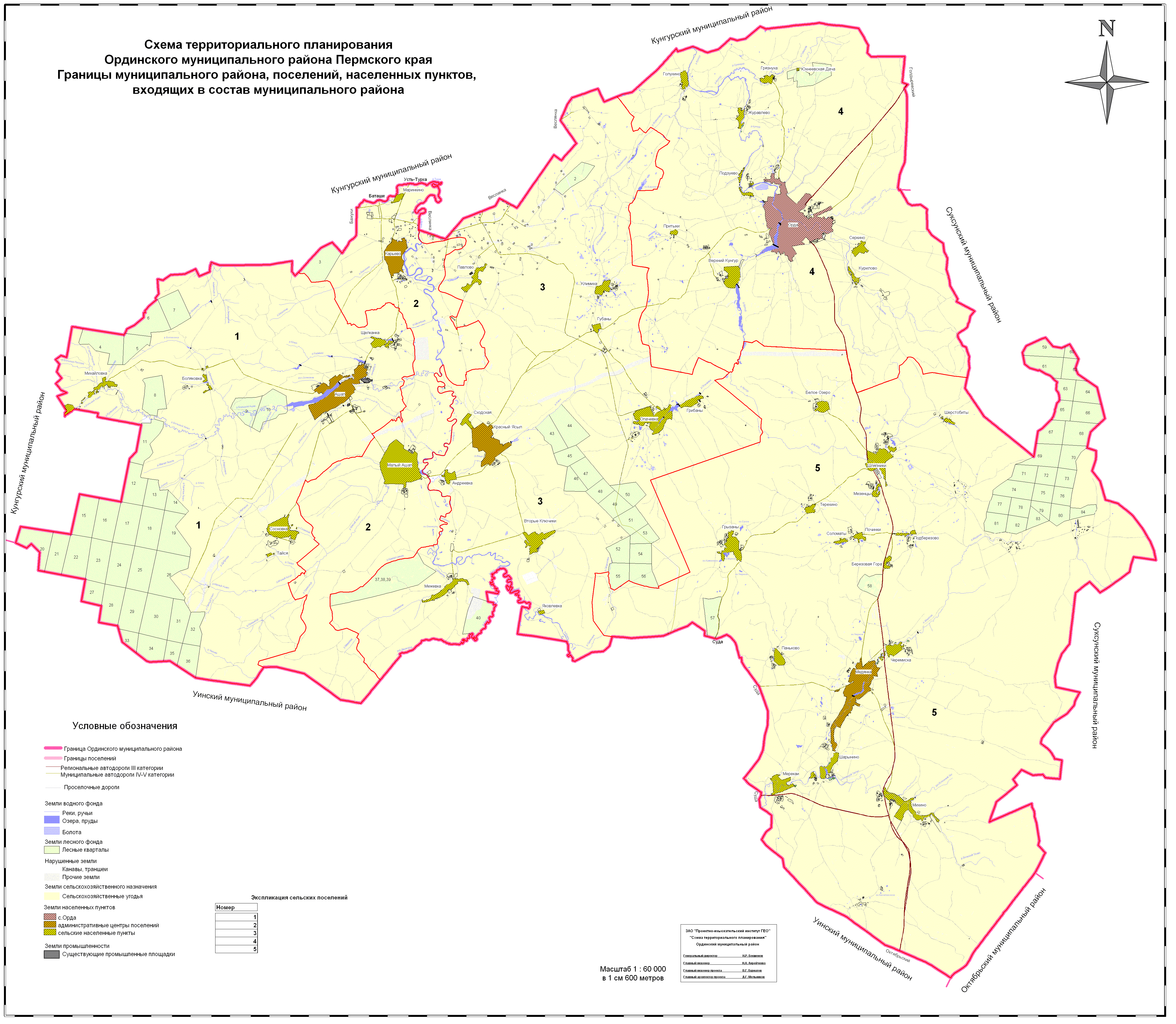 Рис.1. Схема территориального планирования районаОсновные ресурсы округа – сельхозземли, ведущая отрасль округа – сельское хозяйство. Полезные ископаемые представлены месторождениями нефти и поделочного камня, имеются некоторые виды общераспространенных полезных ископаемых местного значения. Особенность округа – нефтедобыча и камнерезное производство.Численность населения округа на 01.01.2021 г. составляет 14163 человека.Центр округа -  с. Орда с численностью населения 5452 чел.В структуре хозяйствующих субъектов основной удельный вес занимают субъекты малого предпринимательства. Согласно представленных Пермьстатом данных в 2020 году свою деятельность на территории округа осуществляют 334 субъекта малого и среднего предпринимательства, в том числе 47 субъектов - это юридические лица и 287 - индивидуальные предприниматели. Градообразующих и крупных предприятий в округе нет, данная структура сохранится и в последующие годы.Экономика округа носит выраженную сельскохозяйственную направленность, доля сельского хозяйства в структуре объема отгруженных товаров составляет – 40,3 %, торговля (предприятия) – 19,2%, обрабатывающее производство – 13,7%, добыча полезных ископаемых (гипс) – 8,1%, прочие (бюджетная сфера, транспорт, ЖКХ и др.) – 18,7%.В 2020 году сельскохозяйственную деятельность в Ординском округе ведут 8 сельхозпредприятий и 35 крестьянских (фермерских) хозяйства, 2 сельскохозяйственных кооператива. Основные направления деятельности сельхозпредприятий - производство молока, мяса КРС и зерна. Крестьянские (фермерские) хозяйства занимаются мелкотоварным производством мяса, молока, меда, зерна, картофеля и овощей. За 2019 год сельхозпредприятиями от продажи продукции, работ и услуг получено выручки 505,4 млн. рублей, в т.ч. 127,4 млн. рублей КФХ. Из 8 предприятий 8 имеют положительный финансовый результат. Чистая прибыль составила 55,513 млн. рублей, в т.ч. по КФХ 21,543 млн. рублей.         Кроме нефте- и газодобывающей отраслей, представленных ООО «Лукойл-Пермь», промышленность округа представляют 7 предприятий: ООО «Уральский камнерез», ООО «Уральский камнерез – Народные промыслы», ООО «Союзлеспром», ООО «Урал Ресурс», ООО «Альва», ООО «Герда Скай», ООО «Хлеб».  За 2020 год объем промышленного производства по предприятиям Ординского округа ориентировочно составит 96,8 млн. руб., что меньше уровня прошлого года.Добывающая промышленность представлена предприятием по разработке каменных карьеров, это ООО «Урал Ресурс». В структуре промышленного производства данное предприятие занимает основную долю, 46,5%.Производство пиломатериала осуществляет ООО «Союзлеспром», доля составляет 23%.Производством камнерезных изделий занимаются такие предприятия, как ООО «Уральский камнерез – Народные промыслы», ООО «Альва», ООО «Герда Скай», объем производства по сравнению с прошлым годом, ниже и составляет 11% в общем объеме промышленного производства.Одна из местных природных достопримечательностей – Ординская пещера. Это самая длинная подводная пещера в мире. Протяженность сухопутных ходов всего 300 метров с тремя залами-гротами, а подводное пространство растянулось более чем на три километра. Наиболее заметными, старинными архитектурными памятниками в Ординском муниципальном округе являются церкви: Пророко-Ильинская (с. Орда), Свято-Троицкая (с. Ашап), Покровская (с. Красный Ясыл), Власиевская (с. Шляпники). Впечатляет и здание, которое находится в центре с. Орда, в котором до революции находилась земская управа и двуклассное церковно-приходское училище.Ординский муниципальный округ часто принимает гостей из различных уголков не только Пермского края, но и других субъектов Российской Федерации. На протяжении многих лет на Ординской земле проводятся краевые и всероссийские конкурсы, фестивали, соревнования.Соревнования по внедорожному джип-спринту «Ординский ухаб» проводятся в Ординском муниципальном округе с 2001 года. В один из выходных дней июня в Орду съезжается большое количество любителей экстремальных зрелищ и автогонщиков, ориентированных на езду по ухабам.Природные условия и ресурсы территорииКлиматКлимат Ординского муниципального округа континентальный, с продолжительной холодной и многоснежной зимой и сравнительно коротким, теплым летом. По обеспеченности термическими ресурсами округ относится к умеренной зоне.Самым холодным месяцем в году является январь со средней месячной температурой воздуха -17,3°С, самым теплым – июль со средней месячной температурой +24,8°С. Абсолютный минимум температуры зимой может достигать – 50° С, максимум летом +38°С.Образование устойчивого снежного покрова происходит в среднем во второй декаде ноября, продолжительность снежного покрова – 170 дней. Основное накопление снега идет в начале зимы – в конце октября - начале ноября. Средняя из наибольших декадных высот снежного покрова за зиму составляет 59 сантиметров. Нормативная глубина сезонного промерзания грунтов в зависимости от вида грунта составляет от 68 до 76см. Разрушение устойчивого снежного покрова происходит в конце второй декады апреля.Характерной чертой зимней циркуляции являются частые вторжения воздушных масс с севера, а также южные циклоны, с которыми связаны резкие изменения погоды (снегопады, оттепели). В весенне-летний период возможны возвраты холодов, вызванные вторжением холодного арктического воздуха. Нередко похолодания сопровождаются обильным выпадением снега. Средняя дата прекращения весенних заморозков в Ординском округе приходится на первую декаду июня.Смена теплого и холодного периодов обуславливается переходом температуры воздуха через 0℃. Этот переход весной происходит в начале-середине апреля, осенью в третьей декаде октября.Годовая сумма осадков составляет в среднем 470-500мм. Из них дождевых осадков выпадает с апреля по октябрь 393 мм, максимальный слой суточных осадков в это время 70мм. Количество талых осадков за холодный период (ноябрь-март) - 139 мм.Средняя годовая относительная влажность воздуха в Ординском муниципальном округе составляет 76%, наиболее высокое значение наблюдается в зимнее время (82–84%), летом уменьшается до 65–70%. При засушливой жаркой погоде в летний период влажность воздуха может упасть до 20-30%.Среднемесячная и среднегодовая скорость ветра достигает 2,4 метра в секунду. Минимум скорости ветра приходится на летние месяцы. Наибольшее значение скорости ветра приобретают с октября по январь. Преобладающее направление ветра – южное и юго-западное. Скорость ветра, вероятность превышения которой в течение года составляет 5%, равна 7м/с.Продолжительность солнечного сияния в году составляет около 1850 часов, наименьшая за год наблюдается в декабре, наибольшая – в июне. В теплое время года от 2 до 5 дней в месяц бывают без солнца, в холодное время года число дней без солнца увеличивается до 15-25 и более. Продолжительность периода с температурой выше 10°С соответствует периоду активной вегетации и равняется в среднем 125 дням с суммой средних суточных температур 1925°, с температурой выше 15°С соответственно 70 дням и 1266°. Продолжительность вегетационного периода составляет 160 дней, сумма средних суточных температур за этот период равна 2190°, количество осадков – 393 миллиметра.Запасы продуктивной влаги в почве к началу сева ранних яровых культур составляют 140–145 миллиметров в метровом почвенном слое.К особенностям климата относятся довольно частая повторяемость опасныхметеорологических явлений (туманы, грозы, метели и т.п.), которые оказываютзначительное влияние на хозяйственное использование территории.В августе-сентябре бывает до 24 дней с туманами. Грозы наблюдаются чащевсего летом. Основное число гроз приходится на период с мая по август, в среднемза год отмечается до 30 дней с грозой. Грозы являются опасным метеорологическимявлением, сопровождающимся сильными электрическими разрядами, порывистымиветрами, сильными ливнями, часто выводят из строя линии электропередачи исвязи, вызывая пожары, затрудняют работу многих отраслей хозяйства. В зимнийпериод часты метели.В Ординском муниципальном округе достаточно благоприятные климатические условия для развития сельского хозяйства в животноводческо-зерновом направлении. Термические условия способствуют развитию овощеводства(кроме особо теплолюбивых культур), ранней яровой пшеницы, техническихкультур и сеяных трав.Отсутствие интенсивного негативного воздействия на окружающую средуделает округ благоприятным для производства экологически чистойсельскохозяйственной продукции. Вместе с тем, непостоянство погодных условийпо времени (частые возвраты холодов весной, заморозки в начале лета, град,недостаточное количество осадков в начале вегетационного периода несколькоосложняют ведение сельского хозяйства в округе.РельефПо характеру рельефа территорию округа можно разделить на две части: восточную (правобережье р.Ирень) и западную (левобережье р.Ирень). Восточнаячасть относится к карстовому массиву Уфимского плоскогорья и представляетсобою возвышенное плато. Характерной особенностью рельефа является широкоепроявление карстовых форм и чрезвычайно слабое развитие речной сети.Наибольшие абсолютные отметки приурочены к юго-востоку территории, где онидостигают около 300м, а на западе и северо-западе не превышают 220м.Уровни рек снижаются до 118м (устье р.Кунгур). Рельеф правобережья р.Ирень расчленен весьма слабо, водоразделы плоские, местами всхолмлены,долины рек узкие и глубокие. Склоны долин обычно крутые с обнажениямикоренных пород. Переход водоразделов в долины рек преимущественно резкий.Рельеф сильно осложнен карстовыми формами, среди которых выделяют воронки, поноры, суходолы, пещеры. Карстовые формы распространены неравномерно.Большинство воронок приурочено к водоразделам, но наибольшая плотностьих выражена на склонах и присклоновых частях долин таких рек, как Кунгур, Опачевка и Большой Телес. Местами карстовые воронки сгруппированы в поля, гдеплотность их доходит до нескольких сот на один на 1 км2. Наиболее крупные поля,абсолютно непригодные для земледелия, наблюдаются в районе населенных пунктов: Опачевка, Павлово, Красный Ясыл, Андреевка, Вторые Ключики, Верхний Кунгур, Белое Озеро, Грибаны, Грызаны. Поля карстовых воронок обычнопредставлены самыми разнообразными по форме и величине воронками. Так, например, около д. Опачевка на правом берегу имеются как мелкие до 1м вдиаметре и глубиной, так и крупные до 200м в диаметре и 5-6м глубиной, простые исложные.Карстовые формы образуются и в настоящее время. Более слабое развитиекарста отмечается на крайнем востоке района.Рельеф западной части округа характеризуется отсутствием карстовых форми развитием густой речной сети. Водораздельные пространства невелики по площади, увалообразных мягких очертаний с плавными переходами в долины рек,крутые переходы здесь редки. Долины рек неглубокие, широкие, пологие склонызадернованы и во многих местах изрезаны оврагами, логами. Абсолютные отметкине превышают 230м. Минимальная отметка 135м над уровнем моря. Сильнаярасчлененность рельефа мешает механизации сельскохозяйственных работ.Анализ социально-экономических условийАнализ социально-демографического состава населения муниципального округаЧисленность населения.По данным администрации Ординского муниципального округа на 01 января2020 года в Ординском муниципальном округе проживает 14343 человека, чтосоставляет 0.56 % от населения края.Динамика численности населения: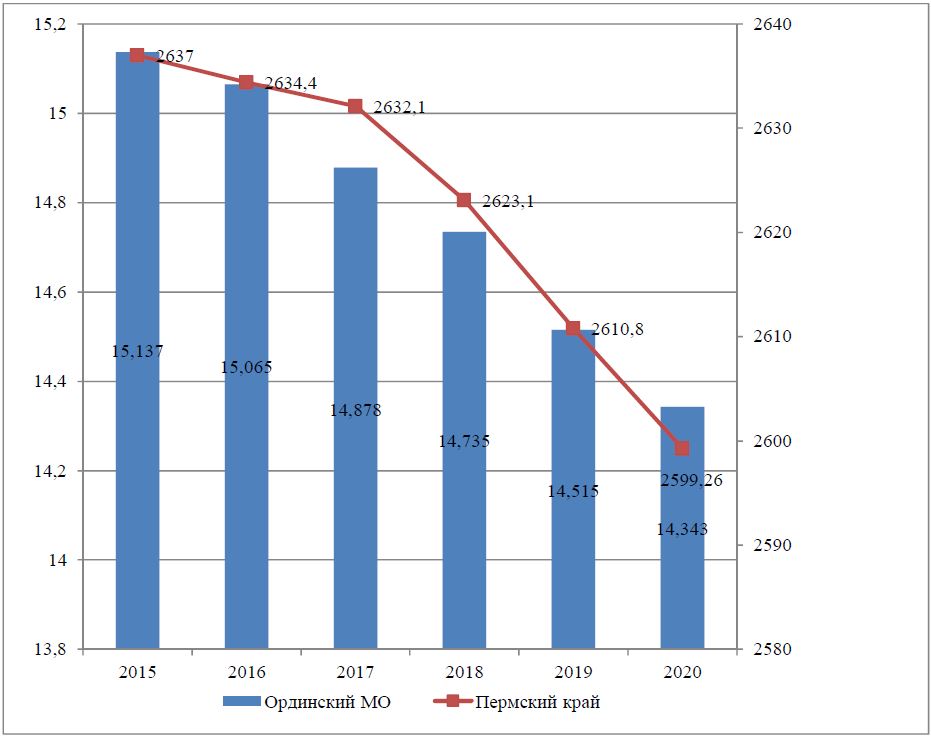 За период с 2015 по 2020 гг. включительно в муниципальном округенаблюдается ежегодное снижение численности населения.Демографическая ситуация.По данным Федеральной Службы Государственной Статистики в период с 2015по 2020гг. в муниципальном округе наблюдается превышение числа умерших надчислом родившихся, разница составила в целом за данный период 144 человека.Прослеживается стабильная депопуляция муниципального округа, сокращениечисленности населения по причине суженного воспроизводства, которое затронулопрактически всю территорию Пермского края.Динамика рождаемости, смертности и показатели миграции: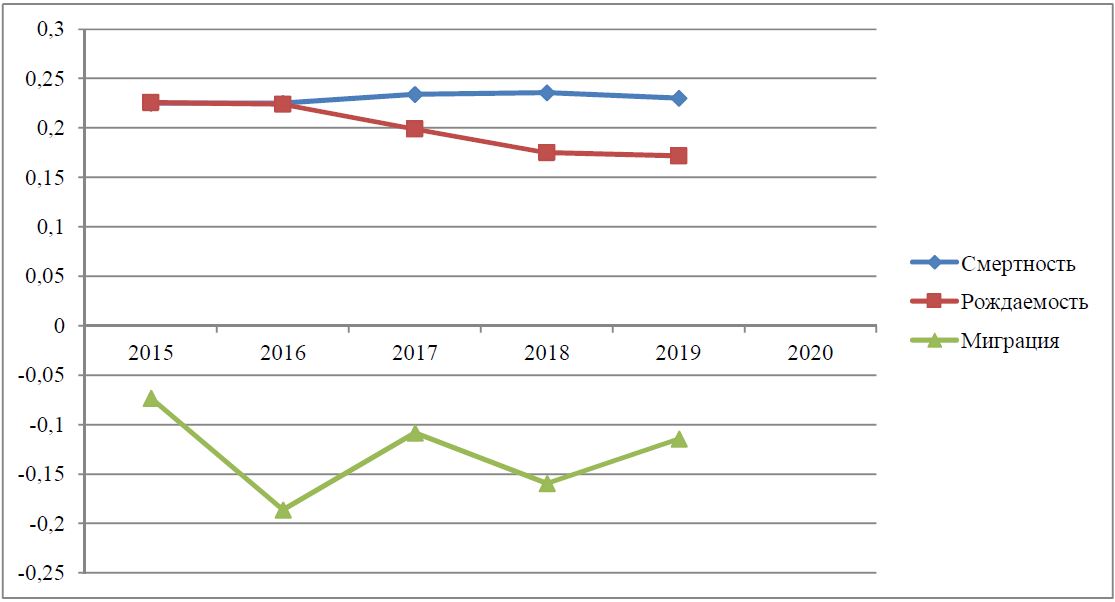 Анализ основных показателей, проблем и тенденций, сложившихся в демографическом развитии Ординского муниципального округа, позволяет определить основные факторы, влияющие на демографическую ситуацию вмуниципальном округе.Основными факторами, влияющими на демографические процессы в Ординском муниципальном округе:- низкий уровень заработной платы;- недостаток высокооплачиваемых постоянных рабочих мест;- недостаток благоустроенного жилья и отсутствие современных условий дляпроведения досуга и развлечений;- низкая ценность семьи, философия бездетности и материнства;- невозможность получения услуг дошкольного образования (в ряде населенных пунктов Ординского омуниципального округа).Занятость и рынок труда.По данным Федеральной Службы Государственной Статистики на 01.01.2020численность экономически активного населения 10571 человек, что составляет73,7 % от общей численности населения муниципального округа. Среднесписочнаячисленность занятых в организациях муниципальной формы собственностисоставляет 887 человек, из них 140 человек работники органов местногосамоуправления, среднесписочная численность работников организаций (безсубъектов малого предпринимательства) составляет 2373 человек.Таблица 1Среднесписочная численность работников организаций муниципальной формы собственности Ординского муниципального округа по видам экономическойдеятельностиТаблица 2Среднесписочная численность работников организаций(без субъектов малого предпринимательства) Ординского муниципального округа по видам экономической деятельностиУровень безработицы по данным администрации муниципального округа на01.01.2020 составил 3.80 % (на 01.01.2018 – 3.88 %), в течение последнихнескольких лет в муниципальном округе отмечается тенденция к снижению уровнябезработицы.Характер рынка труда и структура занятости во многом определяются общимсостоянием экономики. Численность экономически активного населения 11278человек, из них в поиске работы 400 человек, обратившихся в отдел занятости населения по Ординскому муниципальному округу.ОЦЕНКА ПРЕДЛОЖЕНИЙ ОРГАНОВ МЕСТНОГО САМОУПРАВЛЕНИЯ И ЗАИНТЕРЕСОВАННЫХ ЛИЦСогласно пункту 3 части 5 статьи 29.4 Градостроительного Кодекса Российской Федерации подготовка местных нормативов градостроительного проектирования осуществляется с учетом предложений органов местного самоуправления и заинтересованных лиц. При подготовке нормативов градостроительного проектирования Ординского муниципального округа Пермского края предложений от заинтересованных лиц, для учета в материалах по обоснованию, не поступало.ТРЕБОВАНИЯ И РЕКОМЕНДАЦИИ ПО УСТАНОВЛЕНИЮ КРАСНЫХ ЛИНИЙ И ЛИНИЙ ОТСТУПА ОТ КРАСНЫХ ЛИНИЙ, В ЦЕЛЯХ ОПРЕДЕЛЕНИЯ МЕСТА ДОПУСТИМОГО РАЗМЕЩЕНИЯ ЗДАНИЙ, СТРОЕНИЙ, СООРУЖЕНИЙКрасные линии - линии, которые обозначают границы территорий общего пользования и подлежат установлению, изменению или отмене в документации по планировке территории.Красные линии обязательны для соблюдения всеми субъектами градостроительной деятельности, участвующим и в процессе проектирования и последующего освоения, и застройки территорий городов и других населенных пунктов. Красные линии устанавливаются: с учетом ширины улиц и дорог, которые определяются расчетом в зависимости от интенсивности движения транспорта и пешеходов; состава размещаемых в пределах поперечного профиля элементов (проезжих частей, технических полос для прокладки подземных коммуникаций, тротуаров, зеленых насаждений и др.); с учетом санитарно-гигиенических требований и требований гражданской обороны. За пределы красных линий в сторону улицы или площади не должны выступать здания и сооружения. Размещение крылец и консольных элементов зданий (балконов, козырьков, карнизов) за пределами красных линий не допускается. В пределах красных линий допускается размещение конструктивных элементов дорожно-транспортных сооружений (опор путепроводов, лестничных и пандусных сходов подземных пешеходных переходов, павильонов на остановочных пунктах городского общественного транспорта). В исключительных случаях, с учетом действующих особенностей участка (поперечных профилей и режимов градостроительной деятельности), в пределах красных линий допускается размещение: 1) объектов транспортной инфраструктуры (площадки отстоя и кольцевания общественного транспорта, разворотные площадки, площадки для размещения диспетчерских пунктов); 2) отдельных нестационарных объектов автосервиса для попутного обслуживания (контейнерные АЗС, мини-мойки, посты проверки выхлопа СО/СН); 3) отдельных нестационарных объектов для попутного обслуживания пешеходов (мелкорозничная торговля и бытовое обслуживание). Обоснованием установления требований и рекомендаций по установлению красных линий является анализ нормативных правовых актов Российской Федерации в области градостроительства, Градостроительного кодекса Российской Федерации, а также нормативных правовых актов органов местного самоуправления и действующих региональных нормативов Пермского края. Линии отступа устанавливаются с учетом санитарно-защитных и охранных зон, сложившегося использования земельных участков и территорий. В застройке на свободной территории жилые здания (кроме встроено-пристроенных помещений) следует располагать с отступом от красной линий — не менее 6 м, а жилых улиц — не менее 3 м: 1) от индивидуальных домов до красных линий улиц не менее 5 м, от красной линии проездов не менее 3 м, расстояние от хозяйственных построек до красных линий улиц и проездов не менее 5 м (СП 30-102-99); 2) от зданий и сооружений в промышленных зонах — не менее 3 м. Указанные расстояния измеряются от наружной стены здания в уровне цоколя. Декоративные элементы (а также лестницы, приборы освещения, камеры слежения и др.), выступающие за плоскость фасада не более 0,6 м, допускается не учитывать. По красной линии допускается размещать жилые здания со встроенными или пристроенными помещениями в первых этажах, кроме помещений общественного и жилого назначения, образовательных организаций, а на жилых улицах в условиях реконструкции сложившейся застройки — жилые здания с квартирами в первых этажах. ТРЕБОВАНИЯ ПО ОБЕСПЕЧЕНИЮ ОХРАНЫ ОКРУЖАЮЩЕЙ СРЕДЫ, ПО ОБЕСПЕЧЕНИЮ ЗАЩИТЫ НАСЕЛЕНИЯ И ТЕРРИТОРИЙ ОТ ВОЗДЕЙСТВИЯ ЧРЕЗВЫЧАЙНЫХ СИТУАЦИЙ ПРИРОДНОГО И ТЕХНОГЕННОГО ХАРАКТЕРА, МЕРОПРИЯТИЯ ПО ГРАЖДАНСКОЙ ОБОРОНЕ, УЧИТЫВАЕМЫЕ ПРИ ПОДГОТОВКЕ МЕСТНЫХ НОРМАТИВОВ ГРАДОСТРОИТЕЛЬНОГО ПРОЕКТИРОВАНИЯРасчетные показатели минимально допустимого уровня обеспеченности населения объектами в сфере предупреждения чрезвычайных ситуаций, стихийных бедствий, эпидемий и ликвидации их последствий рекомендуется устанавливать на уровне не ниже существующей обеспеченности такими объектами ввиду отсутствия данных по защитным сооружениям гражданской обороны, расчетные показатели минимально допустимого уровня обеспеченности населения такими объектами принимаются в соответствии со Сводом правил "СП 88.13330.2014. Защитные сооружения гражданской обороны. Актуализированная редакция СНиП II-11-77*".Для определения расчётных показателей в области предупреждения чрезвычайных ситуаций межмуниципального и регионального характера, стихийных бедствий, эпидемий и ликвидации их последствий использовались следующие нормативные акты федерльных органов исполнительной власти:1) Федеральный закон от 22 июля 2008 года N 123-ФЗ «Технический регламент о требованиях пожарной безопасности»;2) Нормы пожарной безопасности НПБ 101-95 "Нормы проектирования объектов пожарной охраны".Расчетные показатели минимально допустимого уровня обеспеченности населения объектами в сфере предупреждения чрезвычайных ситуаций, стихийных бедствий, эпидемий и ликвидации их последствий рекомендуется устанавливать на уровне не ниже существующей обеспеченности такими объектами ввиду отсутствия данных по защитным сооружениям гражданской обороны, расчетные показатели минимально допустимого уровня обеспеченности населения такими объектами принимаются в соответствии со Сводом правил "СП 88.13330.2014. Защитные сооружения гражданской обороны. Актуализированная редакция СНиП II-11-77*".Берегозащитными сооружениями обеспечиваются территории муниципального округа, расположенные на прибрежных участках подверженных затоплению (подтоплению) в соответствии с п. 13.6 СП 42.13330.2016.Полномочия субъекта федерации в области обращения с отходами определены в статье 6 Федерального закона от 24.06.1998 N 89-ФЗ "Об отходах производства и потребления".Расчетные показатели максимально допустимого уровня территориальной доступности объектов ветеринарной помощи установлены в соответствии с требованиями подпункта 10.2 пункта 10 СП 42.13330.2016.ОБОСНОВАНИЕ РАСЧЕТНЫХ ПОКАЗАТЕЛЕЙТаблица 3.ПЕРЕЧЕНЬ НОРМАТИВНЫХ ПРАВОВЫХ АКТОВ И ИНЫХ ДОКУМЕНТОВ, ИСПОЛЬЗОВАННЫХ ПРИ ПОДГОТОВКЕ МЕСТНЫХ НОРМАТИВОВ ГРАДОСТРОИТЕЛЬНОГО ПРОЕКТИРОВАНИЯФедеральные законы:Градостроительный кодекс Российской Федерации;Земельный кодекс Российской Федерации;Жилищный кодекс Российской Федерации от 29 декабря . № 188-ФЗ;Водный кодекс Российской Федерации;Лесной кодекс Российской Федерации;Федеральный закон от 06.10. 2003 г. № 131-ФЗ «Об общих принципах организации местного самоуправления в Российской Федерации»;Федеральный закон от 06.10.1999 г. № 184-ФЗ «Об общих принципах организации законодательных (представительных) и исполнительных органов государственной власти субъектов Российской Федерации»;Федеральный закон от 22.07.2008 г. № 123-ФЗ «Технический регламент о требованиях пожарной безопасности»;Федеральный закон от 04.05.1999 г. № 96-ФЗ «Об охране атмосферного воздуха»;Закон Российской Федерации от 21.02.1992 г. № 2395-1 «О недрах»;Федеральный закон от 22.08.1995 г. № 151-ФЗ «Об аварийно-спасательных службах и статусе спасателей»;Федеральный закон от 07.12.2011 г. № 416-ФЗ «О водоснабжении и водоотведении»;Федеральный закон от 27.07.2010 г. № 190-ФЗ «О теплоснабжении»;Федеральный закон от 07.07.2003 г. № 126-ФЗ «О связи»; Федеральный закон от 31.03.1999 г. № 69-ФЗ «О газоснабжении в Российской Федерации»;Федеральный закон от 26.03.2003 г. № 35-ФЗ «Об электроэнергетике»; Федеральный закон от 7 июля 2003 г. №112-ФЗ «О личном подсобном хозяйстве»;Федеральный закон от 29.07.2017 № 217-ФЗ (ред. от 03.08.2018) «О ведении гражданами садоводства и огородничества для собственных нужд и о внесении изменений в отдельные законодательные акты Российской Федерации».Иные нормативные акты Российской Федерации:Методические рекомендации по развитию сети образовательных организаций и обеспеченности населения услугами таких организаций, включающие требования по размещению организаций сферы образования, в том числе в сельской местности, исходя из норм действующего законодательства Российской Федерации, с учетом возрастного состава и плотности населения, транспортной инфраструктуры и других факторов, влияющих на доступность и обеспеченность населения услугами сферы образования (утв. зам. министра Климовым А.А. 4 мая 2016 г. № АК-15/02вн);Методические рекомендации о применении нормативов и норм при определении потребности субъектов Российской Федерации в объектах физической культуры и спорта, утв. приказом Министерства спорта Российской Федерации от 21 марта 2018 г. № 244;Распоряжение Правительства Российской Федерации от 25.05.2004 г. № 707-р «Об утверждении перечней субъектов Российской Федерации и отдельных районов субъектов Российской Федерации (в существующих границах), относящихся к территориям с низкой либо с высокой плотностью населения»;Постановление Правительства Российской Федерации от 02.09.2009 г. № 717 «О нормах отвода земель для размещения автомобильных дорог и (или) объектов дорожного сервиса»;Постановление Правительства Российской Федерации от 29.10.2009 г. № 860 «О требованиях к обеспеченности автомобильных дорог общего пользования объектами дорожного сервиса, размещаемыми в границах полос отвода»;Приказ Минстроя России от 13.04.2017 г. № 711/пр«Об утверждении методических рекомендаций для подготовки правил благоустройства территорий поселений, городских округов, внутригородских районов»;Письмо Федеральной службы по надзору в сфере защиты прав потребителей и благополучия человека от 29.12.2012 г. № 01/15199-12-23 «Об использовании помещений для занятия спортом и физкультурой образовательных учреждений».Своды правил по проектированию и строительству (СП):СП 11-106-97* Порядок разработки, согласования, утверждения и состав проектно-планировочной документации на застройку территорий садоводческих (дачных) объединений граждан; СП 30-102-99 Планировка и застройка территорий малоэтажного жилищного строительства; СП 31-102-99 Требования доступности общественных зданий и сооружений для инвалидов и других маломобильных посетителей; СП 35-101-2001 Проектирование зданий и сооружений с учетом доступности для маломобильных групп населения. Общие положения; СП 35-102-2001 Жилая среда с планировочными элементами, доступными инвалидам; СП 35-103-2001 Общественные здания и сооружения, доступные маломобильным посетителям; СП 42.13330.2016 Градостроительство. Планировка и застройка городских и сельских поселений;СП 50.13330.2012. Свод правил. Тепловая защита зданий. Актуализированная редакция СНиП 23-02-2003;СП 34.13330.2012. Свод правил. Автомобильные дороги. Актуализированная редакция СНиП 2.05.02-85*;СП 113.13330.2012. Свод правил. Стоянки автомобилей. Актуализированная редакция СНиП 21-02-99*;СП 31.13330.2012 Водоснабжение. Наружные сети и сооружения. Актуализированная редакция СНиП 2.04.02-84* (с Изменениями № 1, 2, 3);СП 32.13330.2012. Свод правил. Канализация. Наружные сети и сооружения. Актуализированная редакция СНиП 2.04.03-85;СП 62.13330.2011. Свод правил. Газораспределительные системы. Актуализированная редакция СНиП 42-01-2002;СП 36.13330.2012. Свод правил. Магистральные трубопроводы. Актуализированная редакция СНиП 2.05.06-85*; СП 31-110-2003 Проектирование и монтаж электроустановок жилых и общественных зданий; СП 82.13330.2016 Благоустройство территорий. Актуализированная редакция СНиП III-10-75; СП 54.13330.2016 Здания жилые многоквартирные. Актуализированная редакция СНиП 31-01-2003; СП 59.13330.2016 Доступность зданий и сооружений для маломобильных групп населения. Актуализированная редакция СНиП 35-01-2001; СП 4.13130.2013 Системы противопожарной защиты. Ограничение распространения пожара на объектах защиты. Требования к объемно-планировочным и конструктивным решениям. Строительные Нормы и Правила (СНиП):СНиП 21-01-97* Пожарная безопасность зданий и сооружений; СНиП 2.05.02-85 Автомобильные дороги;СНиП 2.05.06-85* Магистральные трубопроводы;СНиП 3.05.04-85* Наружные сети и сооружения водоснабжения и канализации;СНиП 11-04-2003 Инструкция о порядке разработки, согласования, экспертизы и утверждения градостроительной документации; СНиП 21-01-97* Пожарная безопасность зданий и сооружений;СНиП 30-02-97 Планировка и застройка территорий садоводческих объединений граждан, здания и сооружения. Санитарные Правила и Нормы (СанПиН):СанПиН 2.1.3684-21 "Санитарно-эпидемиологические требования к содержанию территорий городских и сельских поселений, к водным объектам, питьевой воде и питьевому водоснабжению, атмосферному воздуху, почвам, жилым помещениям, эксплуатации производственных, общественных помещений, организации и проведению санитарно-противоэпидемических (профилактических) мероприятий"; СанПиН 2.1.4.1110-02 Зоны санитарной охраны источников водоснабжения и водопроводов питьевого назначения;СанПиН 2.2.1/2.1.1.1200-03 Санитарно-защитные зоны и санитарная классификация предприятий, сооружений и иных объектов. Санитарно-эпидемиологические правила и нормативы.Санитарные Правила (СП):СП 2.1.5.1059-01 Гигиенические требования к охране подземных вод от загрязнения. Стандарт объединения:СО 153-34.21.122-2003 Инструкция по устройству молниезащиты зданий, сооружений и промышленных коммуникаций. №п/пВиды экономической деятельностиЕд.измерения2020 год1Образованиечеловек5282Деятельность в области культуры, спорта, организациидосуга и развлеченийчеловек1003Государственное управление и обеспечение военнойбезопасности; социальное обеспечениечеловек140Всего по видам экономической деятельности887№п/пВиды экономической деятельностиЕд.измерения2020 год1Сельское, лесное хозяйство, охота, рыболовство ирыбоводствочеловек3552Добыча полезных ископаемыхчеловек2233Обеспечение электрической энергией, газом и паром, ондиционирование воздухачеловек764Образованиечеловек5285Деятельность в области здравоохранения и социальныхуслугчеловек4456Деятельность в области культуры, спорта, организации досуга и развлеченийчеловек1007Торговля оптовая и розничная, ремонт автотранспортных средств и мотоцикловчеловек598Деятельность гостиниц и предприятий общественного питаниячеловек209Деятельность финансовая и страховаячеловек2010Деятельность по операциям с недвижимым имуществомчеловек1411Деятельность профессиональная, научная и техническаячеловек4012Деятельность административная и сопутствующие дополнительные услугичеловек4513Государственное управление и обеспечение военнойбезопасности, социальное обеспечениечеловек361Всего по видам экономической деятельностичеловек2373№ п.п.Наименование раздела / расчетные показателиНаименование раздела / расчетные показателиНаименование раздела / расчетные показателиНаименование раздела / расчетные показателиОбоснование расчетныхпоказателей1.Расчетные показатели по объектам инженерного обеспеченияРасчетные показатели по объектам инженерного обеспеченияРасчетные показатели по объектам инженерного обеспеченияРасчетные показатели по объектам инженерного обеспеченияРасчетные показатели откорректированы с учетом региональных нормативов градостроительного проектирования Пермского края (принятых Министерством градостроительства и развития инфраструктуры Пермского края приказом от12 июня 2009 г. N СЭД-35-07-04-38 «Об утверждении временного регионального норматива градостроительного проектирования "Планировка и застройка городских и сельских поселений Пермского края").1.11.1Расчетные показатели объектов, относящиеся к области электроснабженияПоказатель минимально допустимого уровня обеспеченностиРегиональная служба по тарифам Пермского края Приказот 7 июня 2017 г. N СЭД-46-09-23-1«Об утверждение нормативов потребления электрической энергии в целях содержания общего имущества в многоквартирном доме на территории Пермского края»РД 34.20.185-94 «Инструкции по проектированию городских и поселковых электрических сетей»СП42.13330.2011 Градостроительство. Планировка и застройка городских и сельских поселений. Актуализированная редакция СНиП 2.07.01-89* (Приложение Н Укрупненные показатели электропотребления); 1.2.1.2.Расчетные показатели объектов, относящихся к области теплоснабжения населенияПоказатель минимально допустимого уровня обеспеченностиСП42.13330.2011 Градостроительство. Планировка и застройка городских и сельских поселений. Актуализированная редакция СНиП 2.07.01-89* (п.12.27.Таблица 14).1.3.1.3.Расчетные показатели объектов, относящиеся к области водоснабженияПоказатель минимально допустимого уровня обеспеченностиРегиональная служба по тарифам Пермского краяПриказот 7 июня 2017 г. N СЭД-46-09-24-1 «Об утверждении нормативов потребления холодной воды, горячей воды в целях содержания общего имущества в многоквартирном доме на территории Пермского края»СП 30.13330.2012 Внутренний водопровод и канализация зданий. Актуализированная редакция СНиП 2.04.01-85*; СП 31.13330.2012 «Водоснабжение. Наружные сети и сооружения. Актуализированная редакция СНиП 2.04.02-84»СП 42.13330.2016Градостроительство. Планировка и застройка городских и сельских поселений. Актуализированная редакция СНиП 2.07.01-89* (с Изменениями N 1, 2)1.4.1.4.Расчетные показатели объектов, относящиеся к области водоотведенияПоказатель минимально допустимого уровня обеспеченностиСП 32.13330.2012 Канализация. Наружные сети и сооружения. Актуализированная редакция СНиП 2.04.03-85 (п. 2.1); СП 42.13330.2016 Градостроительство. Планировка и застройка городских и сельских поселений. Актуализированная редакция СНиП 2.07.01-89* (с Изменениями N 1, 2) (Таблица 12.2 - Суточный объем поверхностного стока)1.5.1.5.Расчетные показатели объектов, относящиеся к области газоснабженияПоказатель минимально допустимого уровня обеспеченностиНормативы потребления газа населением на территории Пермского края (при отсутствии приборов учёта газа), приняты постановлением Правительства Пермского края от 22 сентября 2006 года № 42-п;СП42.13330.2011 Градостроительство. Планировка и застройка городских и сельских поселений. Актуализированная редакция СНиП 2.07.01-89*  2.Расчетные показатели автомобильных дорог местного значения, улично-дорожной сети, объектов дорожного сервисаРасчетные показатели автомобильных дорог местного значения, улично-дорожной сети, объектов дорожного сервисаРасчетные показатели автомобильных дорог местного значения, улично-дорожной сети, объектов дорожного сервисаРасчетные показатели автомобильных дорог местного значения, улично-дорожной сети, объектов дорожного сервисаРасчетные показатели установлены с учетом региональных нормативов градостроительного проектированияПермского края (принятых Министерством градостроительства и развития инфраструктуры Пермского края приказом от12 июня 2009 г. N СЭД-35-07-04-38 «Об утверждении временного регионального норматива градостроительного проектирования "Планировка и застройка городских и сельских поселений Пермского края").2.1Расчетные параметры улиц и дорог различных категорийРасчетные параметры улиц и дорог различных категорийПоказатель минимально допустимого уровня обеспеченностиОбъекты внешнего транспорта необходимо размещать в соответствии с постановлением Правительства РФ от 29.10.2009 № 860 "О требованиях к обеспеченности автомобильных дорог общего пользования объектами дорожного сервиса, размещаемыми в границах полос отвода", постановлением Правительства РФ от 28.09.2009 № 767 "О классификации автомобильных дорог в Российской Федерации", постановлением Правительства РФ от 02.09.2009 № 717 "О нормах отвода земель для размещения автомобильных дорог и (или) объектов дорожного сервиса".2.1Расчетные параметры улиц и дорог различных категорийРасчетные параметры улиц и дорог различных категорийПоказатель транспортной доступности объектаСП 42.13330.2016 Градостроительство. Планировка и застройка городских и сельских поселений. Актуализированная редакция СНиП 2.07.01-89* (с Изменениями N 1, 2)(п.11.4 Таблица 11.1);СП 42.13330.2016 Градостроительство. Планировка и застройка городских и сельских поселений. Актуализированная редакция СНиП 2.07.01-89* (с Изменениями N 1, 2)(п.11.5, п.11.6 Таблица 11.2, 11.2а, 11.3, 11.4).2.2Расчетные показатели обеспеченности объектов автомобильными стоянкамиРасчетные показатели обеспеченности объектов автомобильными стоянкамиПоказатель минимально допустимого уровня обеспеченностиКоличество машино-мест на открытых приобъектных стоянках у общественных зданий, учреждений, предприятий, торговых центров, вокзалов и т.д. (в том числе встроенных, пристроенных к жилым зданиям) определяется в соответствии с СП 42.13330.2016 (п. 11.31, Приложение К);Расстояние пешеходных подходов от стоянок для временного хранения легковых автомобилей следует принимать не более, м.  (СП 42.13330.2016 п.11.26);Размер земельных участков гаражей и стоянок легковых автомобилей в зависимости от их этажности в соответствии с СП 42.13330.2016 (п. 11.37);В соответствии с ВСН 62-91* следует выделять места для личных автотранспортных средств инвалидов;От стоянок для постоянного и временного хранения автомобилей необходимо соблюдать санитарные разрывы согласно СанПиН 2.2.1/2.1.1.1200-03;Для хранения грузовых автомобилей следует предусматривать открытые площадки в соответствии с требованиями СП 37.13330.2012.2.2Расчетные показатели обеспеченности объектов автомобильными стоянкамиРасчетные показатели обеспеченности объектов автомобильными стоянкамиПоказатель транспортной доступности объектаСП 42.13330.2016 Градостроительство. Планировка и застройка городских и сельских поселений. Актуализированная редакция СНиП 2.07.01-89* (с Изменениями N 1, 2) (п. 11.40 и п. 11.41);2.3Расчетные показатели объектов дорожного сервиса, кроме предназначенных для предоставления транспортных услуг населению и организации транспортного обслуживания населенияРасчетные показатели объектов дорожного сервиса, кроме предназначенных для предоставления транспортных услуг населению и организации транспортного обслуживания населенияПоказатель минимально допустимого уровня обеспеченностиСП 42.13330.2016 Градостроительство. Планировка и застройка городских и сельских поселений. Актуализированная редакция СНиП 2.07.01-89* (с Изменениями N 1, 2) (п. 11.40 и п. 11.41); 2.4Расчетные показатели объектов, предназначенных для предоставления транспортных услуг населению и организации транспортного обслуживания населения Расчетные показатели объектов, предназначенных для предоставления транспортных услуг населению и организации транспортного обслуживания населения Показатель минимально допустимого уровня обеспеченностиСП 42.13330.2016 Градостроительство. Планировка и застройка городских и сельских поселений. Актуализированная редакция СНиП 2.07.01-89* (с Изменениями N 1, 2) (гл.11);2.4Расчетные показатели объектов, предназначенных для предоставления транспортных услуг населению и организации транспортного обслуживания населения Расчетные показатели объектов, предназначенных для предоставления транспортных услуг населению и организации транспортного обслуживания населения Показатель транспортной доступности объектаСП 42.13330.2016 Градостроительство. Планировка и застройка городских и сельских поселений. Актуализированная редакция СНиП 2.07.01-89* (с Изменениями N 1, 2) (п. 11.2).3.Расчетные показатели объектов, относящихся к областям физической культуры и массового спортаРасчетные показатели объектов, относящихся к областям физической культуры и массового спортаРасчетные показатели объектов, относящихся к областям физической культуры и массового спортаПоказатель минимально допустимого уровня обеспеченности СП 42.13330.2016 Градостроительство. Планировка и застройка городских и сельских поселений. Актуализированная редакция СНиП 2.07.01-89* (с Изменениями N 1, 2) Приложение Ж.СП 31-113-2004 Бассейны для плавания. Таблица 4.4.СП 31-112-2004 Физкультурно-спортивные залы. Таблицы 4.1. и 4.23.Расчетные показатели объектов, относящихся к областям физической культуры и массового спортаРасчетные показатели объектов, относящихся к областям физической культуры и массового спортаРасчетные показатели объектов, относящихся к областям физической культуры и массового спортаПоказатель транспортной доступности объектаСП 42.13330.2016 Градостроительство. Планировка и застройка городских и сельских поселений. Актуализированная редакция СНиП 2.07.01-89* (с Изменениями N 1, 2) (Приложение Ж); Распоряжение Правительства РФ от 19 октября 1999 года №1683-р «Об одобрении методики определения нормативной потребности субъектов Российской Федерации в объектах социальной инфраструктуры».4.Расчетные показатели объектов, относящихся к области образованияРасчетные показатели объектов, относящихся к области образованияРасчетные показатели объектов, относящихся к области образованияРасчетные показатели объектов, относящихся к области образования4.14.1Расчетные показатели объектов дошкольного образования Показатель минимально допустимого уровня обеспеченностиУстановлен в соответствии с региональными нормативами градостроительного проектирования, утвержденными постановлением Правительства Пермского края от 17.08.2018 № 459-п. часть 1.14.14.1Расчетные показатели объектов дошкольного образования Показатель пешеходной и транспортной доступности объектаУстановлен в соответствии с региональными нормативами градостроительного проектирования, утвержденными постановлением Правительства Пермского края от 17.08.2018 № 459-п. част 1.24.2.4.2.Профессиональные образовательные организацииПоказатель                     обеспеченности (кол-во мест)Установлены исходя из текущего состояния и перспектив развития системы образовательных учреждений региона с учетом требований СП 118.13330.2012. Общественные здания и сооружения, СП Обоснование показателя обеспеченности:Согласно сведений Прогноза социально-экономического развития, численность занятого населения на 2020 г.– 10571 чел.10% требуют повышения квалификации и дополнительной профессиональной подготовки: 10571Х 0,1 = 1057 чел. 4.2.4.2.Профессиональные образовательные организацииПоказатель транспортной доступности объектаСП 42.13330.2016 Градостроительство. Планировка и застройка городских и сельских поселений. Актуализированная редакция СНиП 2.07.01-89* (с Изменениями N 1, 2) (Приложение Ж);4.3.4.3.Общеобразовательные организации (в т.ч. школы, лицеи, гимназии)Показатель минимально допустимого уровня обеспеченностиУстановлен в соответствии с региональными нормативами градостроительного проектирования, утвержденными постановлением Правительства Пермского края от 17.08.2018 № 459-п. часть 1.14.3.4.3.Общеобразовательные организации (в т.ч. школы, лицеи, гимназии)Показатель пешеходной и транспортной доступности объектаУстановлен в соответствии с региональными нормативами градостроительного проектирования, утвержденными постановлением Правительства Пермского края от 17.08.2018 № 459-п. част 1.24.4.4.4.Расчетные показатели объектов дополнительного образования (в т.ч. профессионального)Показатель минимально допустимого уровня обеспеченностиУстановлены исходя из текущего состояния и перспектив развития системы образовательных учреждений региона с учетом требований СП 118.13330.2012. Общественные здания и сооружения, СП 42.13330.2016. Градостроительство. Планировка и застройка городских и сельских поселений (показатель размеров земельных участков принимается согласно Приложению Ж), при использовании зонирования муниципального округа по плотности расселения.Обоснование показателя обеспеченности:Согласно сведений Прогноза социально-экономического развития, численность занятого населения на 2020 г.– 10571 чел.10% требуют повышения квалификации и дополнительной профессиональной подготовки: 10571Х 0,1 = 1057 чел.4.4.4.4.Расчетные показатели объектов дополнительного образования (в т.ч. профессионального)Показатель транспортной доступности объектаУстановлены исходя из текущего состояния и перспектив развития системы образовательных учреждений региона с учетом требований СП 118.13330.2012. Общественные здания и сооружения, СП 42.13330.2016. Градостроительство. Планировка и застройка городских и сельских поселений, при использовании зонирования в Ординском муниципальном округе Пермского края по плотности расселения.4.5.4.5.Коррекционные школы, школы-интернатыПоказатель                     обеспеченности (кол-во мест)Установлены исходя из текущего состояния и перспектив развития системы образовательных учреждений региона с учетом требований СП 118.13330.2012. Общественные здания и сооружения, СП 42.13330.2016. Градостроительство. Планировка и застройка городских и сельских поселений (показатель размеров земельных участков принимается согласно Приложению Ж), при использовании зонирования в Ординском муниципальном округе Пермского края по плотности расселения.4.5.4.5.Коррекционные школы, школы-интернатыПоказатель минимально допустимого уровня обеспеченностиУстановлены исходя из текущего состояния и перспектив развития системы образовательных учреждений региона с учетом требований СП 118.13330.2012. Общественные здания и сооружения, СП 42.13330.2016. Градостроительство. Планировка и застройка городских и сельских поселений (показатель размеров земельных участков принимается согласно Приложению Ж), при использовании зонирования в Ординском муниципальном округе Пермского края по плотности расселения.4.5.4.5.Коррекционные школы, школы-интернатыПоказатель транспортной доступности объектаУстановлены исходя из текущего состояния и перспектив развития системы образовательных учреждений региона с учетом требований СП 118.13330.2012. Общественные здания и сооружения, СП 42.13330.2016. Градостроительство. Планировка и застройка городских и сельских поселений, при использовании зонирования муниципальногоокруга по плотности расселения.5.5.1.5.1.Расчетные показатели объектов, относящихся к области здравоохраненияПоказатель минимально допустимого уровня обеспеченностиСП 42.13330.2016 Градостроительство. Планировка и застройка городских и сельских поселений. Актуализированная редакция СНиП 2.07.01-89* (с Изменениями N 1, 2) Приложение Ж;Расчетные нормативы размещения отдельных видов медицинских организаций, включенных в номенклатуру медицинских организаций, исходя из условий, видов, форм оказания медицинской помощи и рекомендуемой численности обсуживаемого населения установлены приложением к требованиям по размещению медицинских организаций государственной системы здравоохранения и муниципальной системы здравоохранения исходя из потребностей населения, утвержденных приказом Министерства здравоохранения Российской Федерации от 27 февраля 2016 г. N 132н.5.5.1.5.1.Расчетные показатели объектов, относящихся к области здравоохраненияПоказатель транспортной доступности объектаМаксимально допустимый уровень территориальной доступности принят на уровне, установленном пунктом 10.4 (таблица 10.1) СП 42.13330.2016 Градостроительство. Планировка и застройка городских и сельских поселений. Актуализированная редакция СНиП 2.07.01-89* (с Изменениями N 1, 2);СП 42.13330.2016 Градостроительство. Планировка и застройка городских и сельских поселений. Актуализированная редакция СНиП 2.07.01-89* (с Изменениями N 1, 2) (Приложение Ж)6.Расчетные показатели объектов, относящихся к области сбора, вывоза, утилизации и переработки бытовых и промышленных отходовРасчетные показатели объектов, относящихся к области сбора, вывоза, утилизации и переработки бытовых и промышленных отходовРасчетные показатели объектов, относящихся к области сбора, вывоза, утилизации и переработки бытовых и промышленных отходовРасчетные показатели откорректированы с учетом региональных нормативов градостроительного проектирования Пермского края (принятых Министерством градостроительства и развития инфраструктуры Пермского края приказом от12 июня 2009 г. N СЭД-35-07-04-38 «Об утверждении временного регионального норматива градостроительного проектирования "Планировка и застройка городских и сельских поселений Пермского края").6.1Расчетные показатели предприятий по сбору, хранению и транспортировке отходовРасчетные показатели предприятий по сбору, хранению и транспортировке отходовПоказатель минимально допустимого уровня обеспеченностиСанитарные правила и нормы СанПиН 2.1.3684-21 "Санитарно-эпидемиологические требования к содержанию территорий городских и сельских поселений, к водным объектам, питьевой воде и питьевому водоснабжению, атмосферному воздуху, почвам, жилым помещениям, эксплуатации производственных, общественных помещений, организации и проведению санитарно-противоэпидемических (профилактических) мероприятий";Обращение с отходами лечебно-профилактических учреждений должно осуществляться в соответствии с требованиямиСанПиН 2.1.3684-21.6.1Расчетные показатели предприятий по сбору, хранению и транспортировке отходовРасчетные показатели предприятий по сбору, хранению и транспортировке отходовПоказатель транспортной доступности объектаСП 42.13330.2016 Градостроительство. Планировка и застройка городских и сельских поселений. Актуализированная редакция СНиП 2.07.01-89* (с Изменениями N 1, 2) (Приложение К).6.2Расчетные показатели предприятий по утилизации и переработке отходовРасчетные показатели предприятий по утилизации и переработке отходовПоказатель минимально допустимого уровня обеспеченностиРазмеры земельных участков и санитарно-защитных зон предприятий и сооружений по обезвреживанию и переработке бытовых отходов следует принимать по таблице в соответствии с требованиямиСП 42.13330.2016 Градостроительство. Планировка и застройка городских и сельских поселений. Актуализированная редакция СНиП 2.07.01-89* (с Изменениями N 1, 2) (п.12.18, табл.12.3);6.2Расчетные показатели предприятий по утилизации и переработке отходовРасчетные показатели предприятий по утилизации и переработке отходовПоказатель транспортной доступности объектаОбъекты размещения отходов производства проектируются в соответствии с требованиямиСанПиН 2.1.7.1322-03 «Гигиенические требования к размещению и обезвреживанию отходов производства и потребления»,СНиП 2.01.28-85. Полигоны по обезвреживанию и захоронению токсичных промышленных отходов.7.Расчетные показатели объектов жилищного строительства муниципальной собственности, помещений муниципального жилищного фондаРасчетные показатели объектов жилищного строительства муниципальной собственности, помещений муниципального жилищного фондаРасчетные показатели объектов жилищного строительства муниципальной собственности, помещений муниципального жилищного фондаПоказатель минимально допустимого уровня обеспеченностиПостановление Администрации Ординского муниципального округа Пермского края от 10.03.2020г. №19 «Об установлении учетной нормы инормы предоставления жилого помещения по Ординскому муниципальному округу Пермского края»Приказ МВД России от 06.10.2014 № 859 «об утверждении примерных нормативов численности подразделений органов внутренних дел Российской Федерации»8.Расчетные показатели объектов, предназначенных для обеспечения первичных мер пожарной безопасностиРасчетные показатели объектов, предназначенных для обеспечения первичных мер пожарной безопасностиРасчетные показатели объектов, предназначенных для обеспечения первичных мер пожарной безопасностиПоказатель минимально допустимого уровня обеспеченностиДля определения количества объектов пожарной охраны и типа пожарных депо следует использовать НПБ 101-95 "Нормы проектирования объектов пожарной охраны" (утв. заместителем Главного Государственного инспектора РФ пожарному надзору, введены в действие приказом ГУГПС МВД РФ от 30 декабря 1994 г. N 36 Приложения 2, 7, обязательные).Постановление Правительства Пермского края от 22.07.2016 № 489-п «Об утверждении Региональных нормативов градостроительного проектирования «Расчетные показатели обеспеченности населения Пермского края объектами пожарной охраны».Установлено в соответствии с обязательными требованиями Федерального закона от 22.07.2008 N 123-ФЗ(ред. от 03.07.2016). Технический регламент о требованиях пожарной безопасности, Статья 76. Требования пожарной безопасности по размещению подразделений пожарной охраны в поселениях и городских округах, часть 1: «Дислокация подразделений пожарной охраны на территориях поселений и городских округах определяется исходя из условия, что время прибытия первого подразделения к месту вызова в городских поселениях и городских округах не должно превышать 10 минут»8.Расчетные показатели объектов, предназначенных для обеспечения первичных мер пожарной безопасностиРасчетные показатели объектов, предназначенных для обеспечения первичных мер пожарной безопасностиРасчетные показатели объектов, предназначенных для обеспечения первичных мер пожарной безопасностиПоказатель транспортной доступности объектаДля определения количества объектов пожарной охраны и типа пожарных депо следует использовать НПБ 101-95 "Нормы проектирования объектов пожарной охраны" (утв. заместителем Главного Государственного инспектора РФ пожарному надзору, введены в действие приказом ГУГПС МВД РФ от 30 декабря 1994 г. N 36 Приложения 2, 7, обязательные).Постановление Правительства Пермского края от 22.07.2016 № 489-п «Об утверждении Региональных нормативов градостроительного проектирования «Расчетные показатели обеспеченности населения Пермского края объектами пожарной охраны».Установлено в соответствии с обязательными требованиями Федерального закона от 22.07.2008 N 123-ФЗ(ред. от 03.07.2016). Технический регламент о требованиях пожарной безопасности, Статья 76. Требования пожарной безопасности по размещению подразделений пожарной охраны в поселениях и городских округах, часть 1: «Дислокация подразделений пожарной охраны на территориях поселений и городских округах определяется исходя из условия, что время прибытия первого подразделения к месту вызова в городских поселениях и городских округах не должно превышать 10 минут»9.Расчетные показатели объектов, предназначенных для обеспечения мероприятий по охране окружающей средыРасчетные показатели объектов, предназначенных для обеспечения мероприятий по охране окружающей средыРасчетные показатели объектов, предназначенных для обеспечения мероприятий по охране окружающей средыПоказатель минимально допустимого уровня обеспеченностиРасчетные показатели объектов приняты на уровне расчетных показателей, установленных в   СП 42.13330.2016 Градостроительство. Планировка и застройка городских и сельских поселений. Актуализированная редакция СНиП 2.07.01-89* (с Изменениями N 1, 2) (Приложение Ж)При проектировании необходимо руководствоваться законами «Об охране окружающей среды» от 10.01.2002 г. № 7-ФЗ, «Об охране атмосферного воздуха» от 4.05.1999 г. № 96-ФЗ, «О санитарно-эпидемиологическом благополучии населения» от 30.03.1999 г. № 52-ФЗ, «Об отходах производства и потребления» от 24.06.1998 г. № 89-ФЗ, «Об экологической экспертизе» от 23.11.1995 г. № 174-ФЗ, Водным, Земельным, Воздушным и Лесным кодексами Российской Федерации, законодательством Пермского края.10.Расчетные показатели объектов библиотечного обслуживания населенияРасчетные показатели объектов библиотечного обслуживания населенияРасчетные показатели объектов библиотечного обслуживания населенияПоказатель минимально допустимого уровня обеспеченностиРасчетные показатели объектов библиотечного обслуживания населения приняты на основании показателей, установленных в приложении Ж. СП 42.13330.2016 Градостроительство. Планировка и застройка городских и сельских поселений. Актуализированная редакция СНиП 2.07.01-89* (с Изменениями N 1, 2)10.Расчетные показатели объектов библиотечного обслуживания населенияРасчетные показатели объектов библиотечного обслуживания населенияРасчетные показатели объектов библиотечного обслуживания населенияПоказатель транспортной доступности объектаРасчетные показатели объектов библиотечного обслуживания населения приняты на основании показателей, установленных в приложении Ж. СП 42.13330.2016 Градостроительство. Планировка и застройка городских и сельских поселений. Актуализированная редакция СНиП 2.07.01-89* (с Изменениями N 1, 2)11.Расчетные показатели объектов организаций культурыРасчетные показатели объектов организаций культурыРасчетные показатели объектов организаций культурыПоказатель минимально допустимого уровня обеспеченностиРасчетные показатели учреждений и предприятий обслуживания и допустимый уровень территориальной доступности населения приняты на основании показателей, установленных вСП 42.13330.2016 Градостроительство. Планировка и застройка городских и сельских поселений. Актуализированная редакция СНиП 2.07.01-89* (с Изменениями N 1, 2) (Приложение Ж);11.Расчетные показатели объектов организаций культурыРасчетные показатели объектов организаций культурыРасчетные показатели объектов организаций культурыПоказатель транспортной доступности объектаРасчетные показатели учреждений и предприятий обслуживания и допустимый уровень территориальной доступности населения приняты на основании показателей, установленных вСП 42.13330.2016 Градостроительство. Планировка и застройка городских и сельских поселений. Актуализированная редакция СНиП 2.07.01-89* (с Изменениями N 1, 2) (Приложение Ж);12.Расчетные показатели объектов благоустройства, мест массового отдыха населенияРасчетные показатели объектов благоустройства, мест массового отдыха населенияРасчетные показатели объектов благоустройства, мест массового отдыха населенияПоказатель минимально допустимого уровня обеспеченностиВ кварталах (микрорайонах) жилых зон необходимо предусматривать размещение площадок общего пользования различного назначения с учетом демографического состава населения, типа застройки, природно-климатических и других местных условий. Общая площадь территории, занимаемой площадками для игр детей, отдыха взрослого населения и занятий физкультурой, должна быть не менее 10% общей площади квартала (микрорайона) жилой зоны (СП 42.13330.2016 п.7.5);Суммарная площадь озелененных территорий общего пользования – парков, садов, бульваров, скверов, размещаемых на территории СП 42.13330.2016 п. 9.8 таблица 9.2 должна быть не менее 16 м2 /чел;Расчетное число единовременных посетителей территории парков, лесопарков, лесов, зеленых зон следует принимать в соответствии с   СП 42.13330.2016 Градостроительство. Планировка и застройка городских и сельских поселений. Актуализированная редакция СНиП 2.07.01-89* (с Изменениями N 1, 2) п. 9.10.12.Расчетные показатели объектов благоустройства, мест массового отдыха населенияРасчетные показатели объектов благоустройства, мест массового отдыха населенияРасчетные показатели объектов благоустройства, мест массового отдыха населенияПоказатель транспортной доступности объектаВ кварталах (микрорайонах) жилых зон необходимо предусматривать размещение площадок общего пользования различного назначения с учетом демографического состава населения, типа застройки, природно-климатических и других местных условий. Общая площадь территории, занимаемой площадками для игр детей, отдыха взрослого населения и занятий физкультурой, должна быть не менее 10% общей площади квартала (микрорайона) жилой зоны (СП 42.13330.2016 п.7.5);Суммарная площадь озелененных территорий общего пользования – парков, садов, бульваров, скверов, размещаемых на территории СП 42.13330.2016 п. 9.8 таблица 9.2 должна быть не менее 16 м2 /чел;Расчетное число единовременных посетителей территории парков, лесопарков, лесов, зеленых зон следует принимать в соответствии с   СП 42.13330.2016 Градостроительство. Планировка и застройка городских и сельских поселений. Актуализированная редакция СНиП 2.07.01-89* (с Изменениями N 1, 2) п. 9.10.13.Расчетные показатели муниципальных архивовРасчетные показатели муниципальных архивовРасчетные показатели муниципальных архивовПоказатель минимально допустимого уровня обеспеченностиРасчетные показатели муниципальных архивов разработаны в соответствии с Федеральным законом от 22 октября 2004 г. №125-ФЗ «Об архивном деле в Российской Федерации».СП 44.13330.2011 «Административные и бытовые здания. Актуализированная редакция СНиП 2.09.04-87»14.Расчетные показатели муниципальных объектов, предназначенных для организации ритуальных услуг, мест захороненияРасчетные показатели муниципальных объектов, предназначенных для организации ритуальных услуг, мест захороненияРасчетные показатели муниципальных объектов, предназначенных для организации ритуальных услуг, мест захороненияПоказатель минимально допустимого уровня обеспеченностиРасчет количества и площади объектов, предназначенных для организации ритуальных услуг, мест захоронения, размеры их земельных участков следует принимать по социальным нормативам обеспеченности согласноСП 42.13330.2016 Градостроительство. Планировка и застройка городских и сельских поселений. Актуализированная редакция СНиП 2.07.01-89* (с Изменениями N 1, 2) (Пр. Ж);14.Расчетные показатели муниципальных объектов, предназначенных для организации ритуальных услуг, мест захороненияРасчетные показатели муниципальных объектов, предназначенных для организации ритуальных услуг, мест захороненияРасчетные показатели муниципальных объектов, предназначенных для организации ритуальных услуг, мест захороненияПоказатель транспортной доступности объектаОриентировочную санитарно-защитную зону принимать в соответствии с СанПиН 2.2.1/2.1.1.1200-03 (новая редакция).15.Расчетные показатели защитных сооружений, средств для защиты территорий от чрезвычайных ситуацийРасчетные показатели защитных сооружений, средств для защиты территорий от чрезвычайных ситуацийРасчетные показатели защитных сооружений, средств для защиты территорий от чрезвычайных ситуацийПоказатель минимально допустимого уровня обеспеченностиРасчетные показатели защитных сооружений, средств для защиты территорий от чрезвычайных ситуаций установлены в соответствии с обязательными требованиями Федерального закона от 12.02.1998 № 28-ФЗ(ред. от 30.12.2015) «О гражданской обороне»; требованиями Федерального закона от 21.12.1998 № 68-ФЗ(ред. от 23.06.2016) «О защите населения и территорий от чрезвычайных ситуаций природного и техногенного характера» с учетом требований.15.Расчетные показатели защитных сооружений, средств для защиты территорий от чрезвычайных ситуацийРасчетные показатели защитных сооружений, средств для защиты территорий от чрезвычайных ситуацийРасчетные показатели защитных сооружений, средств для защиты территорий от чрезвычайных ситуацийПоказатель транспортной доступности объектаРегламентируется положениями  СП 88.13330.2014. Защитные сооружения гражданской обороны16.Расчетные показатели объектов, предназначенные для осуществления мероприятий по обеспечению безопасности людей на водных объектахРасчетные показатели объектов, предназначенные для осуществления мероприятий по обеспечению безопасности людей на водных объектахРасчетные показатели объектов, предназначенные для осуществления мероприятий по обеспечению безопасности людей на водных объектахПоказатель минимально допустимого уровня обеспеченностиСогласно требований СП 104.13330.2016 "СНиП 2.06.15-85 Инженерная защита территории от затопления и подтопления".Водный кодекс Российской Федерации.17.Расчетные показатели объектов, предназначенных для создания условий расширения рынка сельскохозяйственной продукции, сырья и продовольствия, для содействия развитию малого и среднего предпринимательстваРасчетные показатели объектов, предназначенных для создания условий расширения рынка сельскохозяйственной продукции, сырья и продовольствия, для содействия развитию малого и среднего предпринимательстваРасчетные показатели объектов, предназначенных для создания условий расширения рынка сельскохозяйственной продукции, сырья и продовольствия, для содействия развитию малого и среднего предпринимательстваПоказатель минимально допустимого уровня обеспеченностиРасчетные показатели минимально допустимой плотности застройки площадокСельскохозяйственныхпредприятий установлены согласно Приложению В Свода правил СП19.13330.2011 «Генеральные планы сельскохозяйственных предприятий. Актуализированная редакция СНиП II-97-76*»В соответствии с Градостроительным кодексом Российской Федерации орган местного самоуправления.18.Расчетные показатели, устанавливаемые для объектов местного значения, имеющих промышленное и коммунально-складское назначениеРасчетные показатели, устанавливаемые для объектов местного значения, имеющих промышленное и коммунально-складское назначениеРасчетные показатели, устанавливаемые для объектов местного значения, имеющих промышленное и коммунально-складское назначениеПоказатель минимально допустимого уровня обеспеченностиРасчетные показатели минимально допустимой площади территорий, для размещенияобъектов производственного и хозяйственно-складского назначения, установленысогласно Своду правил СП 42.13330.2016 Градостроительство. Планировка и застройка городских и сельских поселений. Актуализированная редакция СНиП 2.07.01-89* (с Изменениями N 1, 2), СНиПII-89-80*«Генеральные планы промышленных предприятий», СанПиН 2.2.1/2.1.1.1200-03«Санитарно-защитные зоны и санитарная классификация предприятий, сооружений и иных объектов»19.Расчетный коэффициент прироста-убыли населенияРасчетный коэффициент прироста-убыли населенияРасчетный коэффициент прироста-убыли населенияОбоснование:Согласно сведениям Федеральной службы государственной статистики по муниципальному округу, принимаем значения для расчета коэффициента: (172(количественное значение рождаемости за 2019) – 230(количественное значение смертности за 2019)) / 14515 (численность населения на 1 января 2019 год) Х 1000 =     -4,0